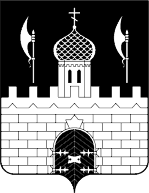 РОССИЙСКАЯ ФЕДЕРАЦИЯМОСКОВСКАЯ ОБЛАСТЬСОВЕТ ДЕПУТАТОВСЕРГИЕВО-ПОСАДСКОГО ГОРОДСКОГО ОКРУГАПОВЕСТКАЧетырнадцатого очередного заседанияСовета депутатов Сергиево-Посадского городского округа Московской области  1-го созыва26 декабря 2019 года									10:00Основные вопросы:О внесении изменений в Решение Совета депутатов Сергиево-Посадского муниципального района Московской области от 11.12.2018 № 46/02-МЗ «О бюджете Сергиево-Посадского муниципального района на 2019 год и на плановый период 2020 и 2021 годов».Докладчик:  начальник финансового управления администрации городского округа Юферова Е.Ю.Содокладчик: председатель контрольно-счетной палаты Сергиево-Посадского городского округа Демин Д.С.Содокладчик: председатель комитета по бюджету Вохменцев А.В.О принятии муниципального нормативного правового акта «О внесении изменений и дополнений в муниципальный нормативный правовой акт «О бюджете городского поселения Сергиев Посад на 2019 год».Докладчик: заместитель начальника финансового управления администрации городского округа Гуркова С.Е.Содокладчик: председатель контрольно-счетной палаты Сергиево-Посадского городского округа Демин Д.С.Содокладчик: председатель комитета по бюджету Вохменцев А.В.О внесении изменений в Решение Совета депутатов городского поселения Хотьково Сергиево-Посадского района Московской области от 19.12.2018 №70/2-18 «О бюджете муниципального образования «Городское поселение Хотьково» на 2019 год».Докладчик:  начальник финансового управления администрации городского округа Юферова Е.Ю.Содокладчик: председатель контрольно-счетной палаты Сергиево-Посадского городского округа Демин Д.С.Содокладчик: председатель комитета по бюджету Вохменцев А.В.О внесении изменений в Решение «О Бюджете городского поселения Краснозаводск Сергиево-Посадского муниципального района Московской области на 2019 год», принятое Решением Совета депутатов городского поселения Краснозаводск Сергиево-Посадского муниципального района Московской области от 07.11.2018 №2/70.Докладчик: начальник финансового управления администрации городского округа Юферова Е.Ю.Содокладчик: председатель контрольно-счетной палаты Сергиево-Посадского городского округа Демин Д.С.Содокладчик: председатель комитета по бюджету Вохменцев А.В.О внесении изменений в Решение Совета депутатов муниципального образования сельское поселение Лозовское Сергиево-Посадского муниципального района Московской области от 24.12.2018 №9/6  «О бюджете муниципального образования сельское поселение Лозовское на 2019 год».Докладчик: начальник финансового управления администрации городского округа Юферова Е.Ю.Содокладчик: председатель контрольно-счетной палаты Сергиево-Посадского городского округа Демин Д.С.Содокладчик: председатель комитета по бюджету Вохменцев А.В.О внесении изменений в Решение «О бюджете муниципального образования сельское поселение Реммаш на 2019 год и плановый период 2020 и 2021 годов», принятое Решением Совета депутатов муниципального образования сельское поселение Реммаш Сергиево-Посадского муниципального района Московской области от 25.12.2018 №3/54.Докладчик: начальник финансового управления администрации городского округа Юферова Е.Ю.Содокладчик: председатель контрольно-счетной палаты Сергиево-Посадского городского округа Демин Д.С.Содокладчик: председатель комитета по бюджету Вохменцев А.В.О создании муниципального дорожного фонда муниципального образования «Сергиево-Посадский городской округ Московской области».Докладчик: заместитель начальника финансового управления Гуркова С.А. Содокладчик: председатель комитета по бюджету Вохменцев А.В.О внесении изменений в Положение о денежном содержании лиц, замещающих муниципальные должности и должности муниципальной службы в Сергиево-Посадском городском округе, утвержденное Решением Совета депутатов Сергиево-Посадского городского округа от 03.10.2019 № 03/04-МЗ.Содокладчик: председатель комитета по бюджету Вохменцев А.В.Содокладчик: заместитель председателя Совета депутатов Сергиево-Посадского городского округа Иудин Д.Н. Разное: Об утверждении промежуточного баланса муниципального учреждения Совет депутатов муниципального образования городское поселение Скоропусковский Сергиево-Посадского муниципального района Московской области.Докладчик:  начальник финансового управления администрации городского округа Юферова Е.Ю.Содокладчик: председатель комитета по бюджету Вохменцев А.В.Об утверждении промежуточного баланса муниципального учреждения Контрольно-счетная комиссия муниципального образования городское поселение Скоропусковский Сергиево-Посадского муниципального района Московской области.Докладчик: начальник финансового управления администрации городского округа Юферова Е.Ю.Содокладчик: председатель комитета по бюджету Вохменцев А.В.Об утверждении промежуточного ликвидационного баланса муниципального учреждения Совет депутатов муниципального образования сельское поселение Реммаш Сергиево-Посадского муниципального района Московской области.Докладчик: начальник финансового управления администрации городского округа Юферова Е.Ю.Содокладчик: председатель комитета по бюджету Вохменцев А.В.Об утверждении промежуточного ликвидационного баланса Муниципального учреждения Совет депутатов муниципального образования сельское поселение Березняковское Сергиево-Посадского муниципального района Московской области.Докладчик: начальник финансового управления администрации городского округа Юферова Е.Ю.Содокладчик: председатель комитета по бюджету Вохменцев А.В.Об утверждении промежуточного ликвидационного баланса муниципального казенного учреждения «Совет депутатов муниципального образования городское поселение Краснозаводск».Докладчик: начальник финансового управления администрации городского округа Юферова Е.Ю.Содокладчик: председатель комитета по бюджету Вохменцев А.В.Об утверждении промежуточного ликвидационного баланса муниципального учреждения Совет депутатов городского поселения Хотьково.Докладчик: начальник финансового управления администрации городского округа Юферова Е.Ю.Содокладчик: председатель комитета по бюджету Вохменцев А.В.Об утверждении промежуточного ликвидационного баланса муниципального учреждения Совет депутатов муниципального образования сельское поселение Шеметовское Сергиево-Посадского муниципального района Московской области.Докладчик: начальник финансового управления администрации городского округа Юферова Е.Ю.Содокладчик: председатель комитета по бюджету Вохменцев А.В.О рассмотрении протестов Сергиево-Посадской городской прокуратуры.Докладчик: председатель Совета депутатов Сергиево-Посадского городского округа Тихомирова Р.Г.Содокладчик: председатель комитета по бюджету Вохменцев А.В.О выплате премии по итогам работы за 2019 год лицам, замещающим муниципальные должности в органах местного самоуправления Сергиево-Посадского городского округа.Докладчик: начальник финансового управления администрации городского округа Юферова Е.Ю.Содокладчик: председатель комитета по бюджету Вохменцев А.В.Председатель Совета депутатовСергиево-Посадского городского округа					         Р.Г. Тихомирова